.Seq: A - B - A - B - A - B - A - C - B - A - B - Tag - A (Restart) - A - C - B - A (Restart)- A(End)A : 19 countsSect A1: "RUNNING MAN" RIGHT AND "RUNNING MAN" LEFTSect A2: ½ LEFT TURNING "RUNNING MAN" RIGHT AND ½ LEFT TURNING "RUNNING MAN" LEFTA-Restart hereSect A3: FULL TURN RIGHT WITH STOMP, STOMP UPA(End)Sect AE1: "RUNNING MAN" RIGHT 2x FULL TURN WITH STOMPB: 18 countsSect B1: CHARLSTEN STEP WITH SWIVEL ACTON (STARTING RIGHT), SHUFFLE STEP SIDEWARDS, STEP, TOUCH (ALTERNATIV WITH SWIVEL ACTION)Alternativ: Normal Charlsten Step for count 1 to 4Swivel Action for count 7 to 8 (Charlsten Step)Sect B2: ½ TURN, FULL TURN JUMPING JAZZBOX, BACK ROCK, GRAPEVINE, TOUCH, 1 ½ ROLLING VINE, KICKSect B3: FULL TURN RIGHT, STOMP UPC: 19 countsSect C1: "RUNNING MAN" RIGHT AND "RUNNING MAN" LEFTSect C2: ROCK, ½ TURN, ½ TURN STOMP, FLICK, STOMP, APPLE JACKSect C3: FULL TURN RIGHT, STOMP UPTag:-Sect T1 KICK, ½ TURN FLICK, ½ TURN KICK, FLICK, KICK, FLICK, STOMPContact: michael@boots-at-line.deFeel The Moment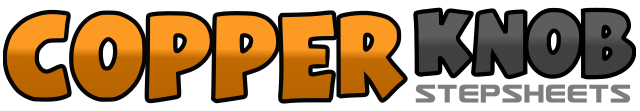 .......Count:56Wall:1Level:Phrased Advanced.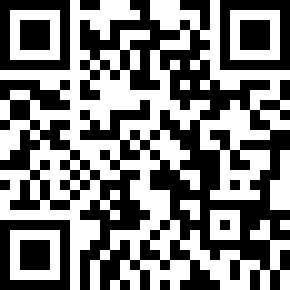 Choreographer:David Villellas (IT) - June 2017David Villellas (IT) - June 2017David Villellas (IT) - June 2017David Villellas (IT) - June 2017David Villellas (IT) - June 2017.Music:Walla Walla Prison - Scotty AlexanderWalla Walla Prison - Scotty AlexanderWalla Walla Prison - Scotty AlexanderWalla Walla Prison - Scotty AlexanderWalla Walla Prison - Scotty Alexander........1 &Jump out R forward L back weight on both feet - Slide R back to center, hitch L next to R2 &Jump out L forward R back weight on both feet - Slide L back to center, hitch R next to L3 &Jump out R forward L back weight on both feet - Jump both back to center4 &Jump out R forward L back weight on both feet - Slide R back to center, hitch L next to R5 &Jump out L forward R back weight on both feet - Slide L back to center, hitch R next to L6 &Jump out R forward L back weight on both feet - Slide R back to center, hitch L next to R7 &Jump out L forward R back weight on both feet - Jump both back to center8 &Jump out L forward R back weight on both feet - Slide L back to center, hitch R next to L and ¼ Turn left1 &Jump out R forward L back weight on both feet - Slide R back to center, hitch L next to R2 &Jump out L forward R back weight on both feet - Slide L back to center, hitch R next to L and ¼ Turn left3 &Jump out R forward L back weight on both feet - Jump both back to center4 &Jump out R forward L back weight on both feet - Slide R back to center, hitch L next to R and ¼ turn left5 &Jump out L forward R back weight on both feet - Slide L back to center, hitch R next to L6 &Jump out R forward L back weight on both feet - Slide R back to center, hitch L next to R and ¼ turn left7 &Jump out L forward R back weight on both feet - Jump both back to center8Jump out L forward R back weight on both feet1½ Turn right step R2½ Turn right stomp L3Stomp up R next to L1 &Jump out R forward L back weight on both feet - Slide R back to center, hitch L next to R2 &Jump out L forward R back weight on both feet - Slide L back to center, hitch R next to L3 &Jump out R forward L back weight on both feet - Jump both back to center4Jump out R forward L back weight on both feet5 - 6½ Turn right step back L - ½ Turn right step forward R7 - 8½ Turn right step back L - ½ Turn right stomp forward R heavymetalcowboy.ch&Swivel L heel to left and flick R slightly to side1Step forward R, swivel R heel to left and L heel right at same time&Swivel L heel to left and flick R slightly to side2Step back R, swivel R heel to left and L heel right at same time&Swivel R heel to right and flick L slightly to side3Step back L, swivel L heel to right and R heel left at same time&Swivel R heel to right and flick L slightly to side4Step forward L, swivel L heel to right and R heel left at same time&Swivel L toe to right and flick R slightly to side5Swivel L heel to right and step R next to L, swivel R heel to left at same time&Swivel L toe to right and flick R slightly to side6Swivel L heel to right and step R next to L, swivel R heel to left at same time7Step forward R8Touch L forward1½ Turn left step L2 &¼ Turn left cross R over L - ¼ Turn left kick R forward3 &¼ Turn left kick L - ¼ Turn left Cross L over R4 &Back Rock R - Recover on L5 &Side step R - Cross L behind R6 &Side step R - Touch L to side7 &½ Turn left step L - ½ Turn left step R8 &½ Turn left step L - Kick forward R1 &½ Turn left Step R - Flick L and turn ½ left2Step L heavymetalcowboy.ch1 &Jump out R forward L back weight on both feet - Slide R back to center, hitch L next to R2 &Jump out L forward R back weight on both feet - Slide L back to center, hitch R next to L3 &Jump out R forward L back weight on both feet - Jump both back to center4 &Jump out R forward L back weight on both feet - Slide R back to center, hitch L next to R5 &Jump out L forward R back weight on both feet - Slide L back to center, hitch R next to L6 &Jump out R forward L back weight on both feet - Slide R back to center, hitch L next to R7 &Jump out L forward R back weight on both feet - Jump both back to center8Jump out L forward R back weight on both feet1 - 2Jumping rock step forward right - ½ Turn right step R3 & 4½ Turn right stomp up L - Flick L and slap with left hand - Stomp L next to R& 5Swivel L heel to right and R toe right - back to center& 6Swivel R heel to left and L toe to left - back to center& 7Swivel L heel to right and R toe right - back to center& 8Swivel R heel to left and L toe to left - back to center1½ Turn right step R2½ Turn right stomp L3Stomp up R next to L1 &Kick forward R - ½ Turn left with flick L (Jumping on R)2 &½ Turn left and kick L - Jump on L and flick back R3 &Kick forward R - Jump on R and flick back L4Stomp L next to R